Ahojte chlapciOdpíšte si do zošitu prepísané učivá odfoťte a fotky mi pošlite na adresu: cajkovicovaskola@gmail.comTermín do konca apríla2020Ďakujem Čajkovičová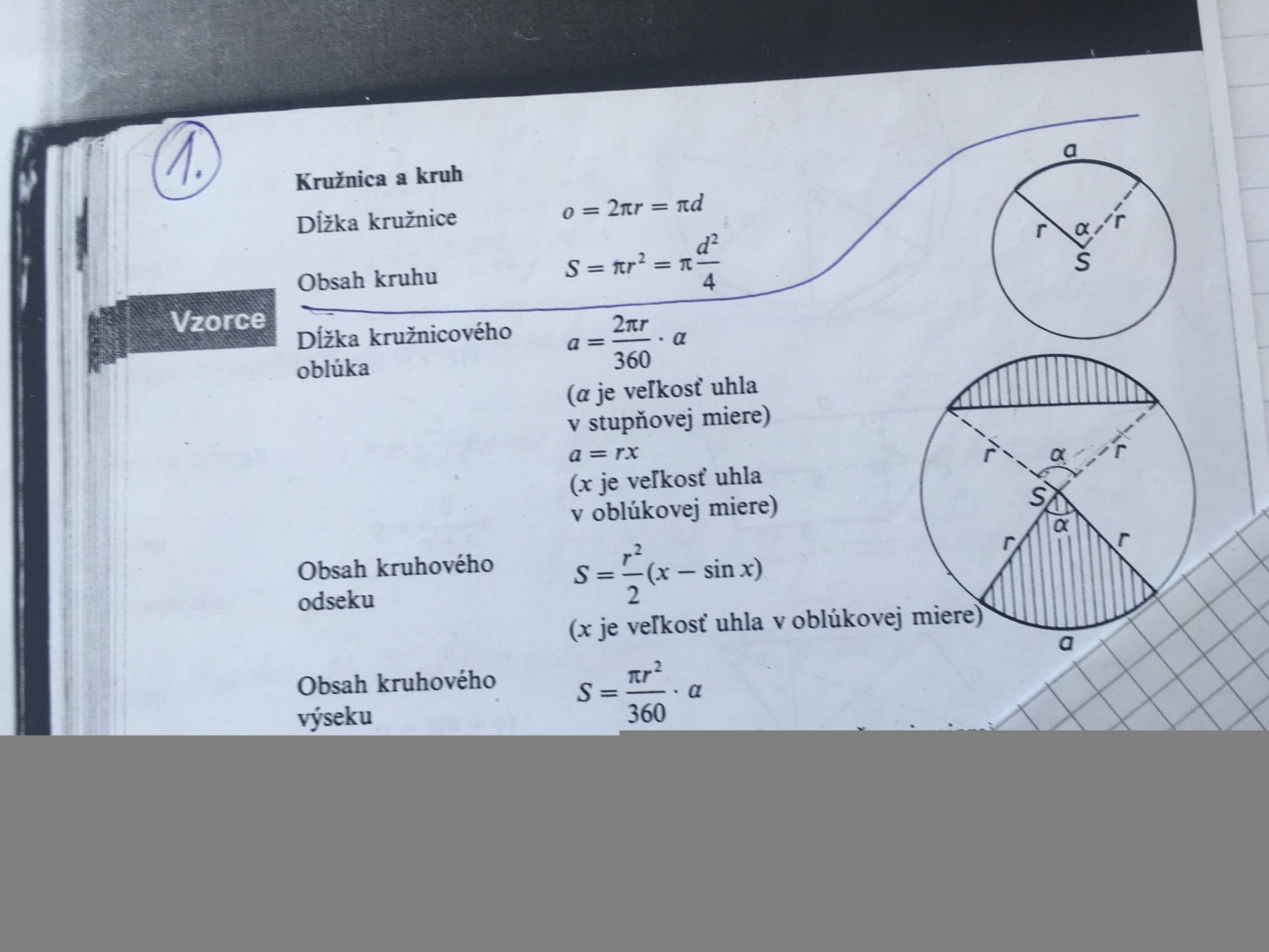 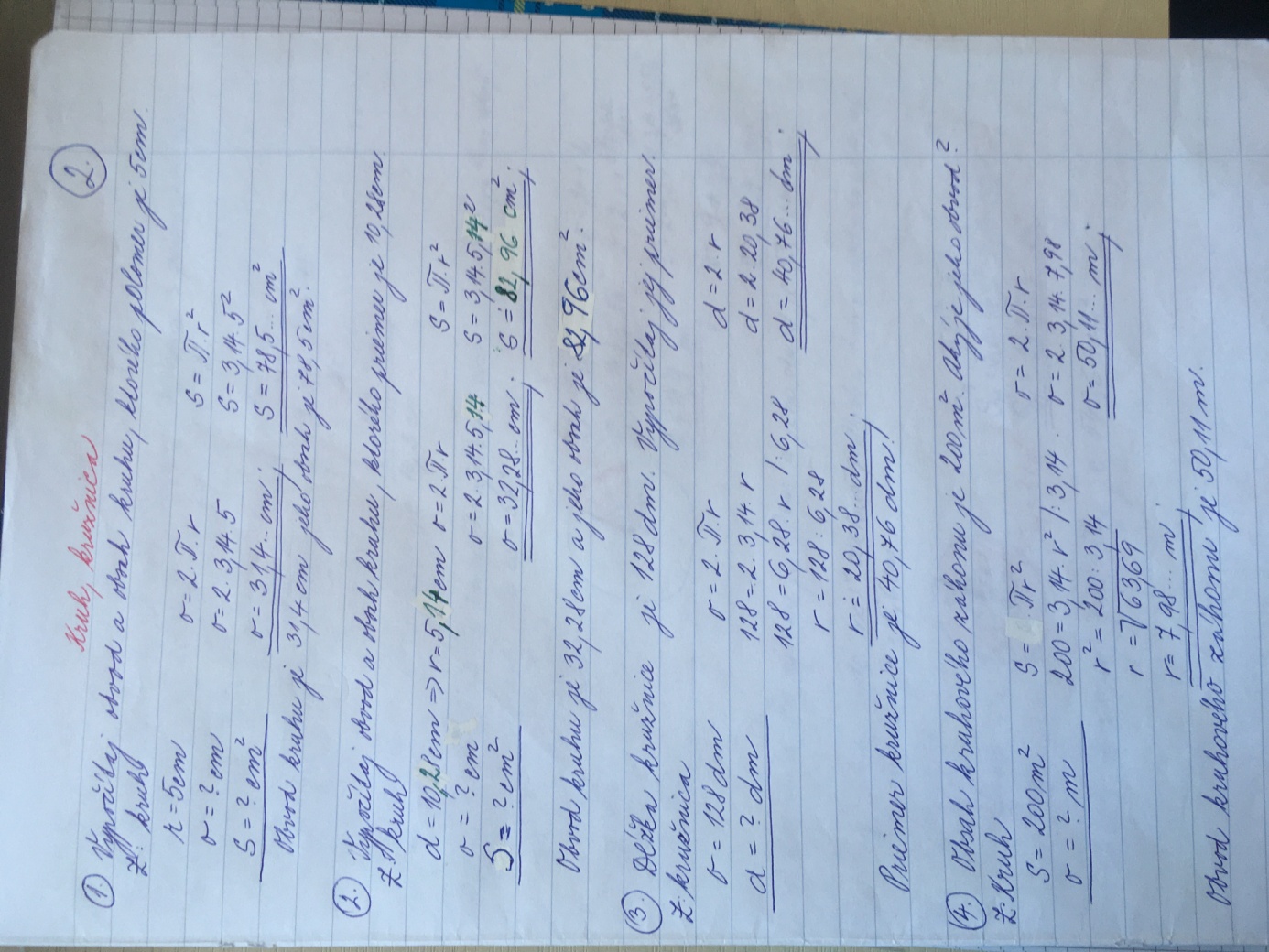 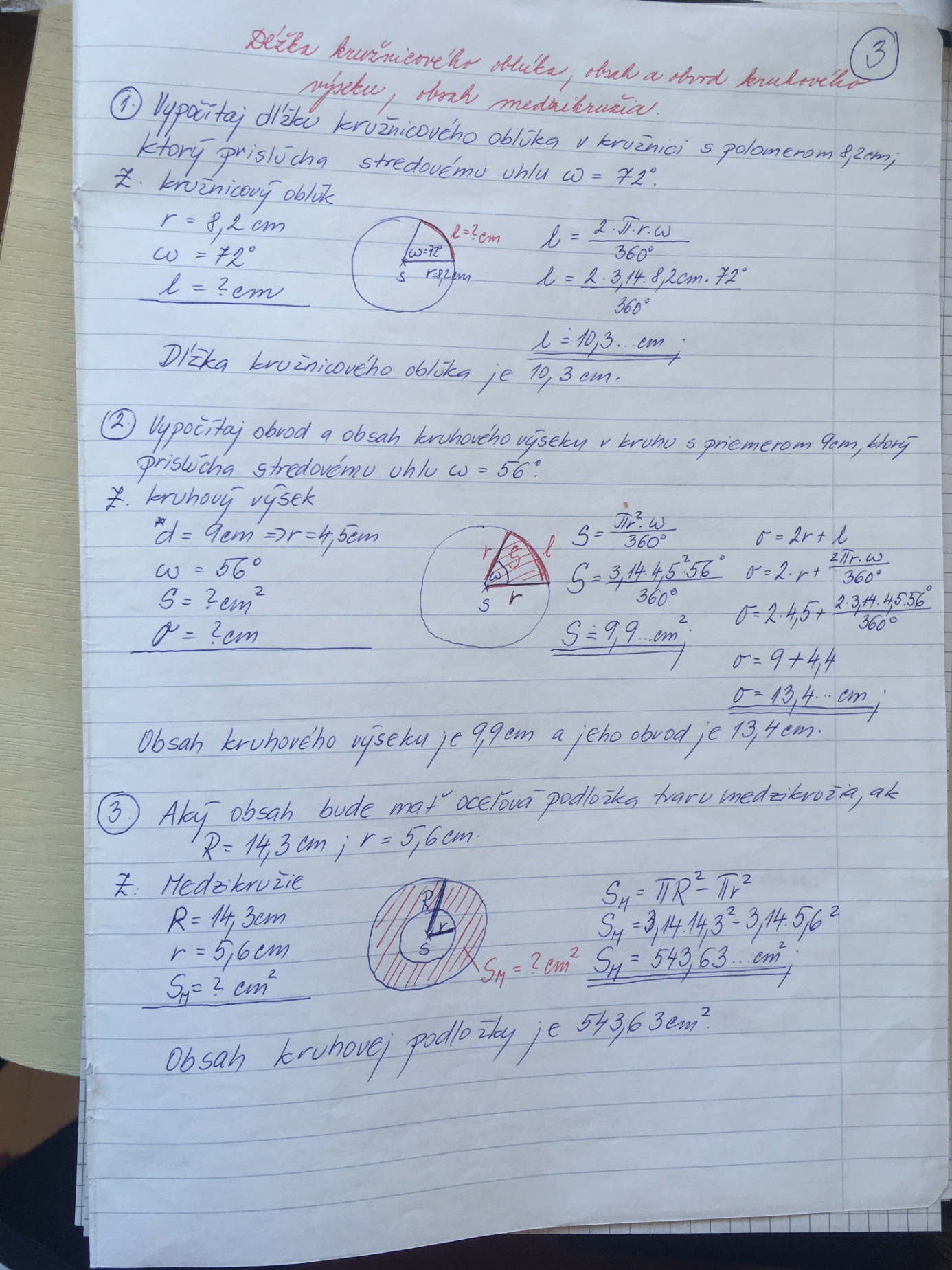 